„Nálatok laknak-e állatok?”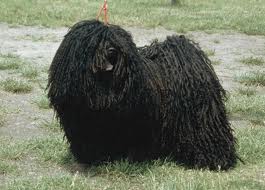 avagy Ez egy állati nagy kaland lesz!Országos komplex tanulmányi verseny alsó tagozatosoknak2012/20133. fordulómegoldólapDamjanich János Általános IskolaIsaszegOldjátok meg az alábbi feladatokat!7 asszonynak volt hét macskája. A 7 macska mindegyike naponta 7 egeret, a 7 egér mindegyike naponta 7 búzamagot evett. A búzamagok napi mennyisége összeadva olyan számot ad, amelynek számjegyei összegezve szintén 7-et eredményeznek.Mi ez a szám? 	-------------------------------------------------------------				     10 pontVolt egyszer egy ember, akinek egy farkast, egy kecskét és egy szép fej káposztát kellett átvinnie a folyón. A csónakban egyszerre csak egyiket vihette magával. Ha egyedül hagyja a farkast a kecskével, akkor fölfalja azt. Ha meg a kecskét és a káposztát hagyja magára, a kecske eszi meg a káposztát. Az ő jelenlétében persze egyik sem eszik meg semmit. Emberünk mindent átszállított a folyón. Hogyan tudta megtenni?  	---------------------------------------------------------------	---------------------------------------------------------------	---------------------------------------------------------------	---------------------------------------------------------------			      10 pontHétfőn a juhász párosával hajtotta be az akolba a juhait, de az utolsó pár után egy kint maradt. Kedden hármasával terelte be az állatokat, szerdán négyesével, csütörtökön ötösével, pénteken hatosával, de akárhogy számolt is mindig maradt mellette egy állat a végére, és mindig csak egyetlen egy. Szombaton aztán hetesével kezdte terelgetni a juhokat, és ez a módszer végre bevált, mert így már maradéktalanul el tudta osztani az állatokat. Ha száznál több juha volt, de ezernél kevesebb, akkor hány volt összesen?	--------------------------------------------------------------	--------------------------------------------------------------				      15 pontEgy istállóban, ha hirtelen számolni kezdünk, 22 fejet és 72 lábat számolhatunk össze.Hány ló és hány ember van az istállóban?		---------------------------------------------------------------			      10 pontÍrjátok be az 1-16 közötti hiányzó számokat a bűvös négyzetbe úgy, hogy minden sorban, oszlopban és átlósan 34 legyen a számok összege!10 pontÁllati totó:(Emeljétek ki a helyes megoldást piros betűszínnel!)Melyik a leggyorsabb szárazföldi állat?villásszarvú antilop		b) gepárd		c) leopárdMelyik a leglassúbb emlősállat?óriáspanda			b) földikutya		c) háromujjú lajhárMelyik a legnehezebb madár?strucc				b) emu		c) óriástúzokA legkisebb teknős a fűrészes bozótteknős. Hány centiméter a páncélja? 6- 9,6 cm			b) 4-7,2 cm		c) 11-13 cmMelyik a legnagyobb hal?kék bálna			b) cetcápa		c) ámbrás cetMilyen állat a beluga?emlős				b) hal			c) hüllőMilyen állat a nyaktekercs?hüllő				b) rovar		c) madárHogyan szaporodnak a kardszárnyú delfinek?petével			b) tojással		c) elevenszülőkHány lába van 2 bölömbikának?6				b) 4			c) 8Melyik kontinensen él a kolibri?Afrika				b) Észak-Amerika	c) Dél-AmerikaMelyik kontinensen él a leopárd?Afrika				b) Ázsia		c) Dél-AmerikaA nyúltávolugrás rekordját egy dán gazda Yabo nevű nyuszija tartja. Milyen nagyot ugrott a tapsifüles?3 méter			b) 4 méter		c) 2,6 méterHogy hívták a leghíresebb magyar versenylovat, „aki” 54 versenyéből 54-et megnyert?Overdose			b) Kincsem		c) Imperiál+1. Melyik évben rendezték Budapesten az első lóversenyt?1915				b) 1827		c) 187214 pontZenei kérdésekSoroljatok fel olyan komolyzenei műveket (opera, zenekari darab, stb.) amelyeknek a címében valamilyen állat szerepel. (zeneszerző+mű címe)---------------------------------------------------------------------------------------------------------------------------------------------------------------------------------------------------------------------------------------------------------------------------------------------------------------------2 pont/helyes megfejtésCamille Saint-Saëns 1886-ban Az állatok farsangja címmel írt egy 14 darabot felölelő ciklust, amelyet családi házimuzsikálásra szánt. Soroljatok fel legalább nyolc állatot azok közül, melyek „szerepelnek” a műben.---------------------------------------------------------------------------------------------------------------------------------------------------------------------------------------------------------------------------------------------------------------------------------------------------------------------------------8 pontVálaszaitokat, megoldásaitokat ezen a „Megoldólapon” várjuk vissza az allatikaland@gmail.com e-mail címre! Ne feledkezzetek el a beküldési határidőről!Jó munkát kívánunk!A szervezők46753216